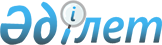 О ратификации Соглашения о перевозках специальных грузов и продукции военного назначенияЗакон Республики Казахстан от 6 апреля 1999 года N 368



      Ратифицировать Соглашение о перевозках специальных грузов и продукции военного назначения, совершенное в Минске 26 мая 1995 года.


      Президент




      Республики Казахстан 

   


Приложение 



<*>





Соглашение






о перевозках специальных грузов






и продукции военного назначения



     


Примечание. Приложение - не для печати.





Временно применяется со дня подписания и вступает в силу со дня сдачи на хранение депозитарию третьего уведомления о выполнении подписавшими его Сторонами внутригосударственных процедур, необходимых для его вступления в силу. По истечении одного года со дня подписания Соглашения Стороны, для которых Соглашение вступило в силу, могут принять решение относительно участия в Соглашении Сторон, для которых Соглашение применяется временно





подписали: Республика Армения, Республика Беларусь, Республика Казахстан, Кыргызская Республика, Республика Молдова, Российская Федерация, Республика Таджикистан, Туркменистан, Республика Узбекистан, Украина





сдали уведомления:





Республика Беларусь          - депонировано 3 апреля 1996 года;






Республика Узбекистан        - депонировано 25 июля 1996 года;






Российская Федерация         - депонировано 17 декабря 1996 года;






Республика Казахстан         - депонировано 29 апреля 1999 года;






Республика Таджикистан       - депонировано 9 января 2001 года;





сдали ратификационные грамоты:





Республика Армения           - депонирована 12 февраля 1996 года;






Кыргызская Республика        - депонирована 23 апреля 1999 года.





Соглашение вступило в силу 25 июля 1996 года





вступило в силу для государств:





Республика Армения           - 25 июля 1996 года;






Республика Беларусь          - 25 июля 1996 года;






Республика Узбекистан        - 25 июля 1996 года;






Российская Федерация         - 17 декабря 1996 года;






Кыргызская Республика        - 23 апреля 1999 года;





Республика Казахстан         - 29 апреля 1999 года;





Республика Таджикистан       - 9 января 2001 года;





временно применяется для государств:





Республика Молдова           - с 26 мая 1995 года;






Туркменистан                 - с 26 мая 1995 года;






Украина                      - с 26 мая 1995 года.



					© 2012. РГП на ПХВ «Институт законодательства и правовой информации Республики Казахстан» Министерства юстиции Республики Казахстан
				